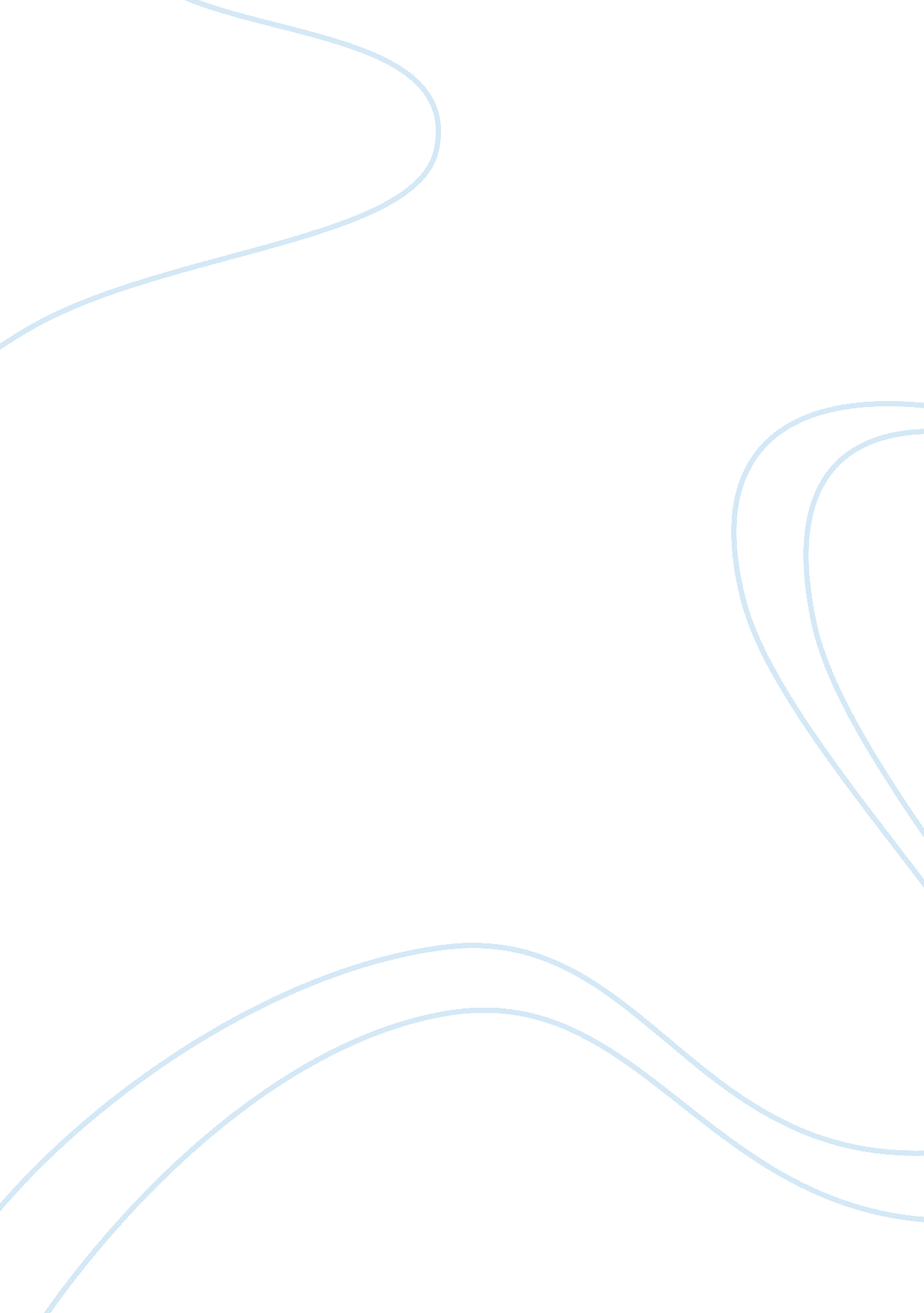 EnglandHistory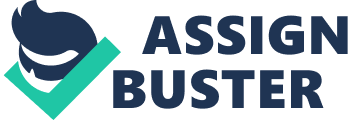 Plight of English Working during the Industrial Revolution number Plight of English Working during the Industrial Revolution 
Letter to my representative in parliament 
Subject: Plight of the Working Class 
Dear Member of Parliament, 
I am a worker in one of the industries in the city. I live in the same neighborhood with my workmates and share the same living and working conditions with them. We have been facing a lot of problems and we think that you are the right person we should approach for help. 
We work for long hours without breaks in between; this is despite the fact that we are paid peanuts. The money we get is barely enough to feed our families and cater for all our needs. At the factories, our safety is not guaranteed as our employers do not provide the necessary equipment that protect us in case of nay accidents. This has resulted in the death of many people and some have become physically impaired and cannot be able to fend for their families. Minors are also employed under these severe working conditions (Mokyr 101). 
We would like the government to pass laws that will set the minimum wage and minimum working hours to prevent employers from exploiting us. We would also like the government to put in place laws that will ensure our safety is guaranteed while working. For example: factory owners should be required to purchase protective gear for their employees and compensate those who lose their lives or become physically impaired in the line of duty. 
Finally, we would like the government to improve on sanitation facilities within the city, build more schools for our children, hospitals and improve on security. This is because the population has grown tremendously and some of these facilities already in place cannot cater for the needs to the city residents. This will go a long way in improving our welfare. 
Yours faithfully, 
Concerned city resident 
Work Cited 
Mokyr, Joel. The British industrial revolution an economic perspective. 2nd ed. Boulder, CO: Westview Press, 1999. Print. 